ПРОЕКТРЕСПУБЛИКА КРЫМНИЖНЕГОРСКИЙ РАЙОНИЗОБИЛЬНЕНСКИЙ СЕЛЬСКИЙ СОВЕТ__- я сессия 1–го созываРЕШЕНИЕ №_______________ 2019 года							с. ИзобильноеОб установлении земельного налога на территории муниципального образования Изобильненское  сельское поселение Нижнегорского района Республики Крым»В соответствии с главой 31 Налогового Кодекса РФ, Федеральным законом от 06 октября 2003 года №131-ФЗ «Об общих принципах организации местного самоуправления в Российской Федерации», Законом Республики Крым от 21.08.2014 № 54 – ЗРК «Об основах местного самоуправления в Республике Крым», в связи с принятием Федерального закона от 29.11.2014г. №379-ФЗ «О внесении в части первую и вторую Налогового кодекса Российской Федерации» в связи с принятием Федерального закона «О развитии Крымского Федерального округа и свободной экономической зоне на территориях Республики Крым и города Федерального значения Севастополя», Федерального закона от 04.11.2014г. № 347 – ФЗ, «О внесении изменений в распоряжение Совета министров Республики Крым от 29.11.2016г. №1498-р и применении результатов государственной кадастровой оценки земельных участков, расположенных на территории Республики Крым», Изобильненский сельский совет Нижнегорского района Республики КрымРЕШИЛ:    Статья 1. Общие положения.    Настоящим решением в соответствии с Налоговым кодексом Российской Федерации устанавливается и вводится в действие на территории Изобильненского сельского поселения Нижнегорского района Республики Крым земельный налог (далее - налог), обязательный к уплате на территории Изобильненского сельского поселения, определяются налоговые ставки, порядок и сроки уплаты налога, налоговые льготы, а также основания их использования налогоплательщиками.Иные положения, относящиеся к налогу, определяются главой 31 Налогового кодекса Российской Федерации. Статья 2. Налоговый период. Отчетный период.1.Налоговым периодом признается календарный год.2.Отчетными периодами для налогоплательщиков, являющихся организациями, признаются первый квартал, второй квартал, третий квартал.3. Налоговые ставки.1.Установить  ставки земельного налога в следующих размерах:4. Порядок и сроки уплаты налога и авансовых платежей.1. Налог и авансовые платежи по налогу подлежат уплате в бюджет по месту нахождения земельного участка в порядке и сроки, установленные настоящим решением;2. Налогоплательщики, являющиеся организациями, исчисляют сумму налога и сумму авансовых платежей по налогу самостоятельно.3.Налогоплательщики, являющиеся организациями, производят уплату авансовых платежей по налогу не позднее 30 календарных дней с даты окончания соответствующего отчетного периода.4.Налог, подлежащий уплате по истечении налогового периода налогоплательщиками, являющимися организациями, уплачивается не позднее 01 февраля года, следующего за истекшим налоговым периодом.5.Налогоплательщики, являющиеся физическими лицами, производят уплату налога не позднее 1 декабря года, следующего за истекшим налоговым периодом.5. Налоговые льготы.От уплаты налога кроме лиц и организаций, указанных в статье 395 Налогового кодекса Российской Федерации, освобождаются:     1. Органы местного самоуправления Изобильненского сельского поселения Нижнегорского района Республики Крым в отношении всех земельных участков, находящихся в муниципальной собственности;2. Налоговые льготы по налогу предоставляются налогоплательщикам по основаниям, установленным настоящим Решением, и применяются при условии предоставления в налоговые органы документов, подтверждающих право на льготы.3. Налогоплательщики, являющиеся организациями, имеющие право на льготы, представляют необходимые документы в налоговые органы одновременно с подачей декларации.6. Заключительные положения.1. Настоящее решение вступает в силу с 1 января 2020 года, но не ранее чем по истечении одного месяца со дня его официального опубликования.2. Признать утратившим силу с 01.01.2020 года  решение 28-ой внеочередной сессии 1-го созыва Изобильненского сельского совета Нижнегорского района Республики Крым от 24.10.2016 года № 4 «Об установлении земельного налога на территории Изобильненского сельского поселения Нижнегорского района Республики Крым».3. Обнародовать настоящее решение на информационном стенде в здании администрации Изобильненского сельского поселения Нижнегорского района Республики Крым, а также на официальном сайте в сети «Интернет» ((izobilnoe-sp.ru).4. Контроль за исполнением данного решения оставляю за собой.ПредседательИзобильненскогосельского совета – глава администрации Изобильненского сельского поселения                                         Л.Г.Назарова№ п/пВид разрешенного использованияСтавка земельного налога, % 1.1Земельные участки, отнесенные к землям сельскохозяйственного назначения или к землям в составе зон сельскохозяйственного использования в населенных пунктах и используемых для сельскохозяйственного производства0,31.2Земельные участки, занятые жилищным фондом и объектами инженерной инфраструктуры жилищно-коммунального комплекса (за исключением доли в праве на земельный участок, приходящейся на объект, не относящийся к жилищному фонду и к объектам инженерной инфраструктуры жилищно-коммунального комплекса) или приобретенных (предоставленных) для жилищного строительства (за исключением земельных участков, приобретенных (предоставленных) для индивидуального жилищного строительства, используемых в предпринимательской деятельности);0,151.3Земельные участки, не используемые в предпринимательской деятельности, приобретенные (предоставленные) для ведения личного подсобного хозяйства, садоводства, огородничества или животноводства, дачного хозяйства, а также земельные участки общего назначения0,151.4Земельные участки, ограниченные в обороте в соответствии с законодательством Российской Федерации, предоставленных для обеспечения обороны, безопасности и таможенных нужд;0,151.5Земельные участки  для размещения административных зданий объектов образования и просвещения, науки, здравоохранения и социального обеспечения, физической культуры и спорта, культуры, искусства, обеспечение внутреннего правопорядка0,151.6Прочие земельные участки1,5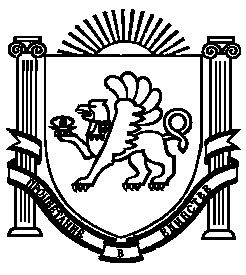 